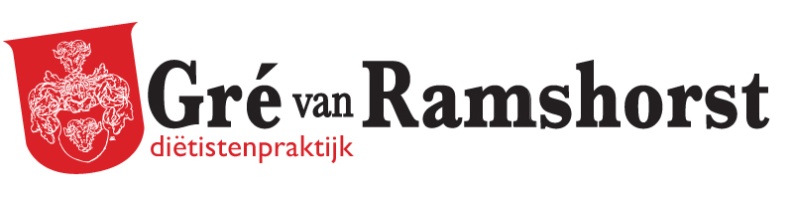 VerwijsbriefNaam cliënt ………………………………… 	Postcode & woonplaats …………………………Adres ……………………………………….	Geboortedatum …………………………BSN…………………….Zorgverzekering……………………..		Verz.nummer…………………..Verwijzend arts/specialist:Naam ………………………………… Telefoonnummer …………………………Plaats ………………………………… Email …………………………Adres & postcode (eventueel)……………………………………………………………Diagnose0 diabetes mellitus type ….. 			0 overgewicht0 hypercholesterolaemie  			0 ondergewicht0 hypertensie					0 anders, nl:Relevante laboratoriumgegevensserumcholesterol …………… mmol/l 		glucose nuchter …………… mmol/lHDL cholesterol …………… mmol/l 		glucose …………… mmol/lLDL cholesterol …………… mmol/l		HbA1c …………… %triglyceriden ……………….. mmol/l 		HbA1c …………… mmol/molbloeddruk ………………….. Relevante medicatie/bijzonderheden……………………………………………………………………………………………………………………………………………………………………………………………………………………………………………………………………………………………………………………………………………………………………………………………………………………………………………………Vraagstelling……………………………………………………………………………………………………………………………………………………………………………………………………………………………………………………………………………………………………………………………………………………………………………………………………………………………………………………Datum ………………………………………… Handtekening ….……………………………………Gré van Ramshorst,diëtistenpraktijkLocaties en werkdagen:		De Praktijk		Gezondheidscentrum Oostergast	Gezondheidscentrum WoldzoomJP Santeeweg 32		Izarstraat 25				Woldzoom 2H9312PG  Nietap		9801VH Zuidhorn			9301RA  RodenMaandag aanwezig	Dinsdagochtend aanwezig		Donderdag en vrijdag aanwezig	Tefoonnummer: 	06-20728219 (dagelijks)Email:			 info@grevanramshorst.nlWebsite:		www. grevanramshorst.nl		